 UC Graduate and Professional Council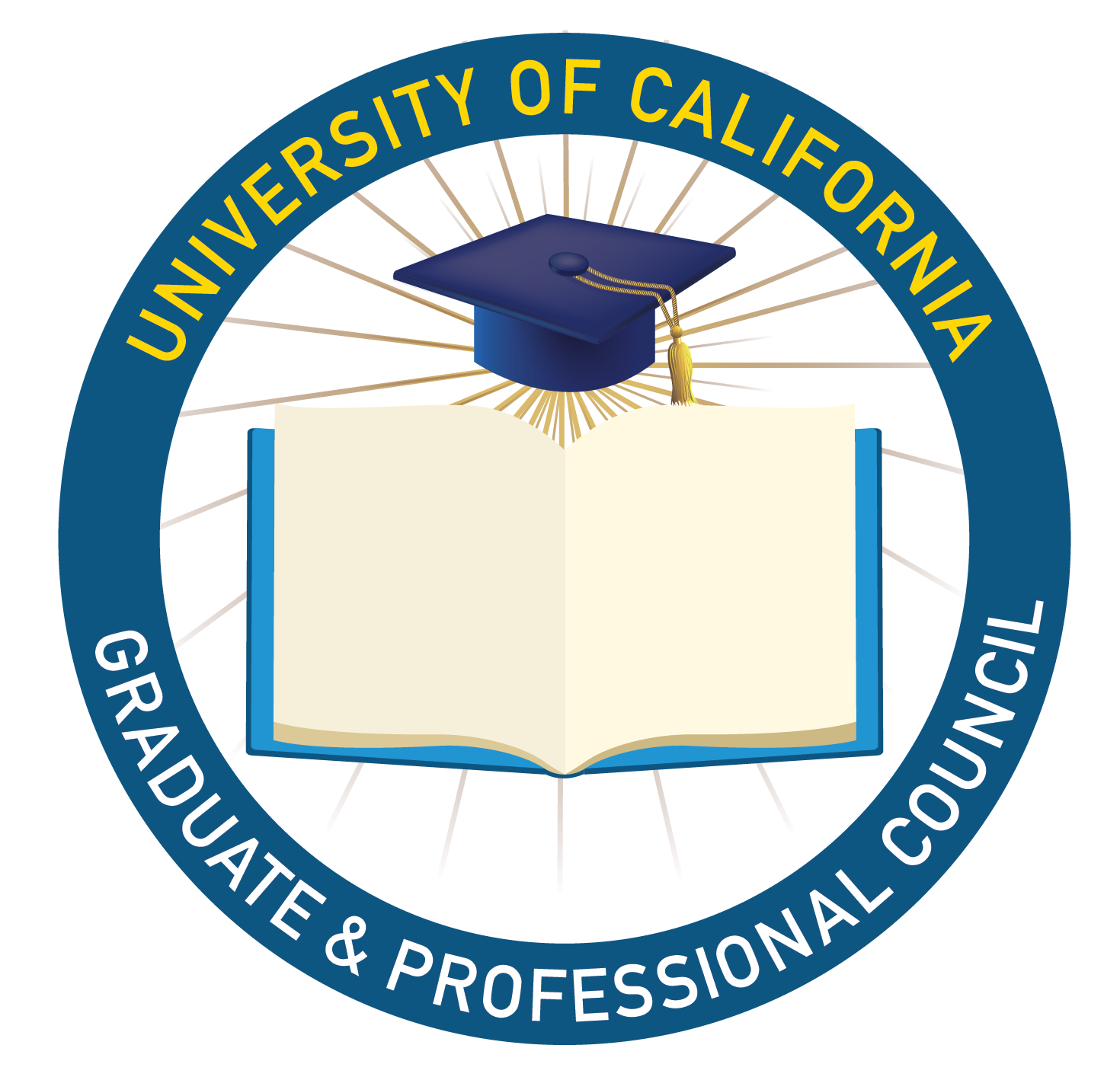 Virtual Meeting AgendaOctober 5, 2019 Join Zoom Meetinghttps://zoom.us/j/533504628One tap mobile+14086380968,,533504628# US (San Jose)Dial by your location        +1 408 638 0968 US (San Jose)        +1 646 876 9923 US (New York)Meeting ID: 533 504 628* Denotes voting actionRoll Call and Campus of Campuses (10:00-10:05am) UC Berkeley -- hereUC Davis -- hereUC Irvine -- hereUC Los Angeles -- hereUC Merced -- hereUC Riverside -- hereUC San Diego -- hereUC San Francisco -- hereUC Santa Barbara -- hereUC Santa Cruz -- nopeConsent Calendar (10:05am)Approval of September meeting minutes Motioned and 2nd by DavisApproval of AgendaMotioned by Davis, 2ndCampus Updates (10:05am-10:35am; 3-5 minutes per campus)UC Berkeley Voted on their advocacy agenda (will send link)Preventing sexual violence 1 of 4 major pointsLaunch Independent Advisory Board on community/independent policingFIRST SCHOOL! BRAVO!UC Davis Now meetingNAGPS: affordability of grad school an agenda priorityQuestion from Victor/UCSD re NAGPSBasic Needs board retreatUC IrvineNow meetingWorking w county on census effortsUC Los AngelesMentorship: Nov. meeting on how to implement; soon to be meeting with admin; working to implement with local (departmental) resourcesAccessibility: working w registrar and grad division to give portal for grad studentsHousing: meeting with VC for Real Estate to find houses w/in 5 miles of Westwood/UCLA and put in student portal UC MercedPutting together Undocumented Students’ Conference; creating undocumented students’ handbookWorking w GD to create mental health assessmentCivic Action Festival – creating student engagement, registering them to voteUC RiversideOutside the box advocacy: Creating partnership and inclusion across campus to increase reach, support, and effectivenessPreparing for camps-wide changes UC San DiegoVoter Summit: spots still open, send peopleMeeting with Crystal Martinez (UCDC)Here to get student perspectiveCensus advocacyHR 1194 – Scott Peter’s office asking for feedback/supportAnyone want to sign on?SAGE fall summit presenceEnvironmental push in advocacyQuestion from Shane: Chancellor response?Looking to find minimal effort from university for asksShane – “Lean into system” for authority/weight behind these asksUC San FranciscoNot meeting, yetUC Santa BarbaraNot meeting, yet (Oct. 8)Exec has metAgenda is continuation of last year’sPLUS, looking for a staff member for GSAUC Santa CruznopeSystemwide Updates (10:35am-11:05am) Student Regent (Hayley Weddle) and Student Regent Designate (Jamaal Muwwakkil) Slides See slidesUpdates on Regents Meeting HighlightsMarjan: Questions about divestment decision/LA Times OpEd and safety for action item for cohort-based tuitionHaley shares concerns on OpEdJamal suggests opportunity for expanding strategiesAssures that security presence is possibly too muchPublic comment impactful (2nded by Jamal)Shane: Questions about framing rhetoric, would like opportunity to discuss role of activism, moving issues in the financially impactful realmHaley pleased to have conversation, OpEd confirms effectiveness of that level of advocacyUCSA President (Varsha Sarveshwar) (11:00am-11:06am)Contact Connor with concerns for advisory boardCohort-based tuition Assembly Bill 1504 Gives $1 for every CC studentQuestion from Marjan: UC funding for advocacy?Per campus, moving to per studentExecutive Officer Updates (11:07am-12:05pm) President (Connor Strobel)CARE FundingAS Mentorship GoalsRegents MeetingCohort Based TuitionRegents PresentationDivestmentStandardized testsRequests for infoSystemwide Committees Galore!Council Chair (Arielle Manganiello)Working with ConnorSelection of new UC PresVice Chair (Shane Wood)Engagement is upFB informationalUCGPC website updatedIG few more playful posts -- engaging with grad lifeWelcome ideas and suggestions and UPDATESVictor: Exec officers page needs updatedShane: will be requesting bios from all exec (heads-up)JP: Council members’ page?Shane Treasurer (Amy Shine) Reminder of new physical/mailing address: UC Grad & Professional Council (UCGPC)17595 Harvard Ave Ste C PMB 12146Irvine, CA 92614Banking account access finally getting approvedLegislative Advocacy Officer (Neda Ashtari)EVPs need to provide the legislative director information Campaigns Officer (Maryam Asghari) Outreach Director (Marjan Kris Abubo) Expect emails to schedule 1-on-1s w. EVPsSpoke w Aiden, undergrad rep on cohort-based tuitionD.C. Updates (11:20pm-11:48pm)  DACA Supreme Court Case 11/12https://docs.google.com/document/d/1hK2HiaYRBtQWu_83EAjjXbeiGm6HAPhfX29hKpkZ6z0/edit?usp=sharingACR 125 Iranian Students Denied ReentryAdvocacy Group Updates (11:48am-12:30pm; 45 minutes each) Mental Health and Wellness (Arielle, UCR VPEA & Alex, UC Merced EVP) (11:48AM-12:13pm)GPC legislative tracking table Professional Development and Guidance (Adam, UCSF EVP; Victor UCSD EVP; JP UCLA EVP; Neda,GPC LAO &  Maryam GPC CD) Basic Needs/ Housing (Gwen UCD EVP; Emma UCSB EVP; Kerby UCB EVP) (Hopefully this link will work?)Criteria for UC Presidential Selection student search committee (12:30pm-12:45pm)https://regents.universityofcalifornia.edu/regmeet/mar13/sreport.pdfhttp://ucsa.org/president-searchNovember GPC Meeting (12:46pm-1:03pm) Action items: Arielle & Nicole send out excel sheet for attendance & info regarding hotels, highways, and agendaSlack space (Gwen Chodur) (1:05-1:15pm)Protocol for GPC public statement (1:15pm-1:35pm)Potential partnership with Council for the Promotion of American Graduate Education (CPAGE) (1:35pm-1:42pm)Undocumented Student Advocacy conference @ UCM updates (Alex Pabst) (1:42pm-1:52pm)Alex will attach excel sheet Public Comment (1:52pm-2:12pm)